III Республиканский фестиваль по оздоровительной аэробике среди специальных (коррекционных) школ РС(Я) «Ритмы весны»	В целях популяризации фитнеса среди специальных (коррекционных) школ ежегодно проводится фестиваль по оздоровительной аэробике «Ритмы весны». 15 марта 2017г в ГБУ «РЦАФКиС» прошел III Республиканский фестиваль по оздоровительной аэробике «Ритмы весны».  На фестивале присутствовали 44 участника из 2 улусов Республики и 4 специальные (коррекционные) школы-интернат г.Якутска. Все увидели яркие и красочные выступления юных команд. С нашей школы принял участие танцевальный коллектив «Солнечные лучики» (3а класс), под руководством Яны Игнатьевны Юмшановой. Они заняли 2 место по дисциплине «Танцевальная аэробика». А 1 место досталось команде С(К)Ш-И 3-4 вида Орто-Эбэнская Усть-Алданский улус. В конце соревнования юным участникам показали мастер-класс по хип-хопу. Желаем дальнейших успехов коллективу «Солнечные лучики», 3а класс и Юмшановой Яне Игнатьевне.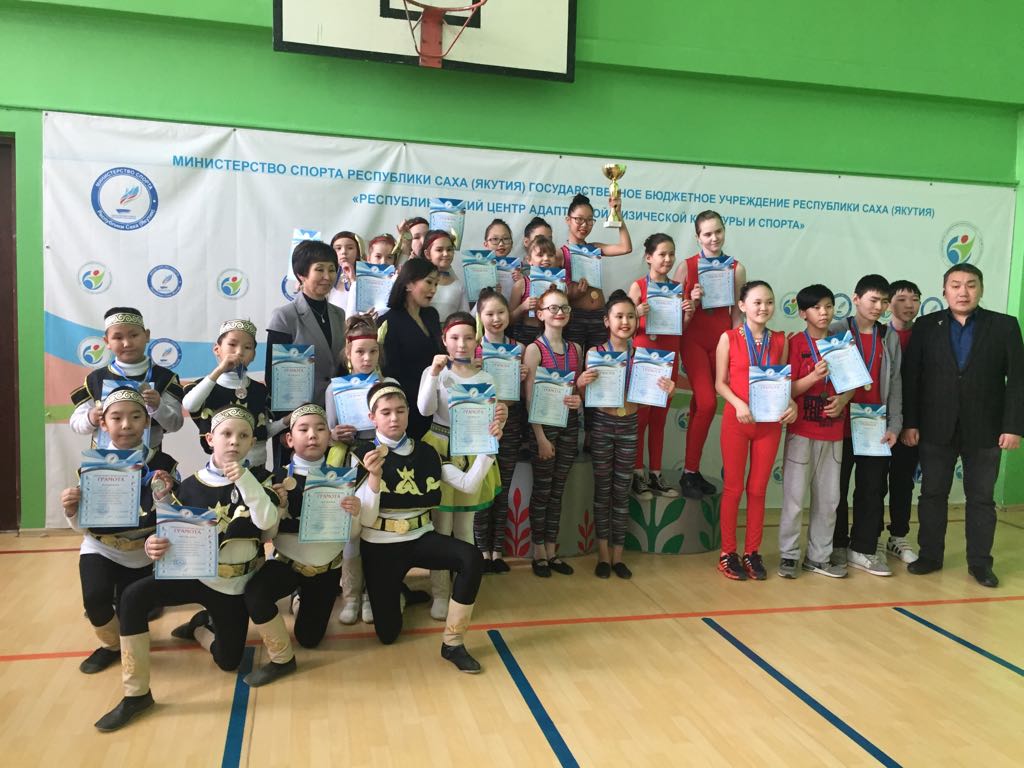 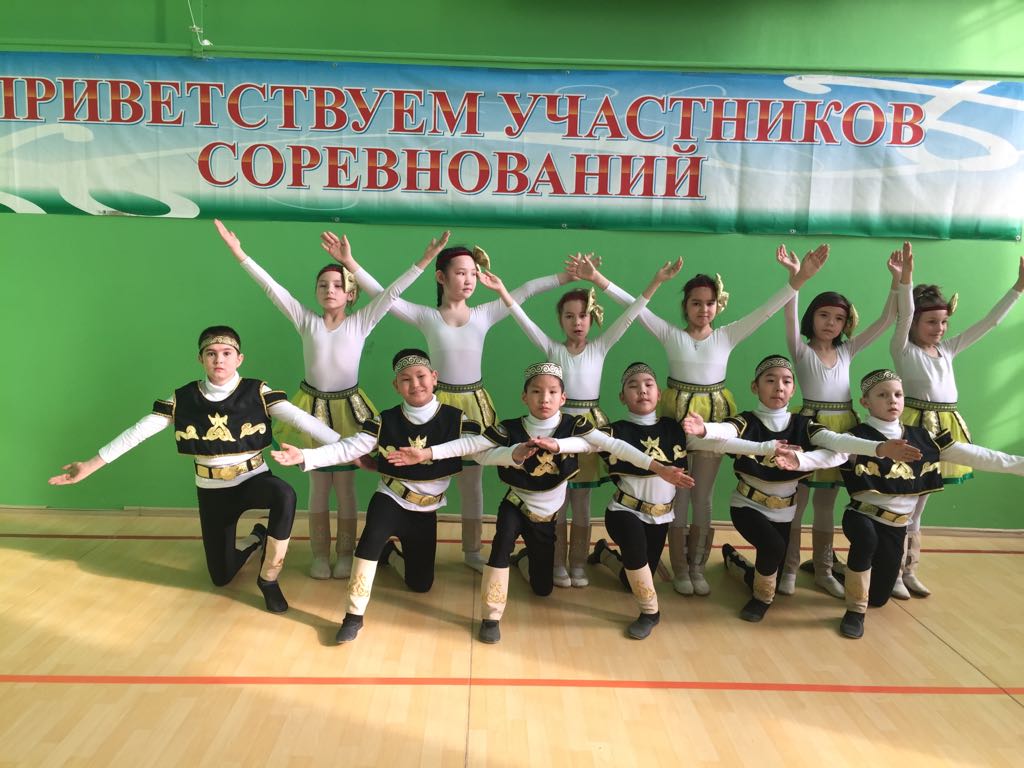 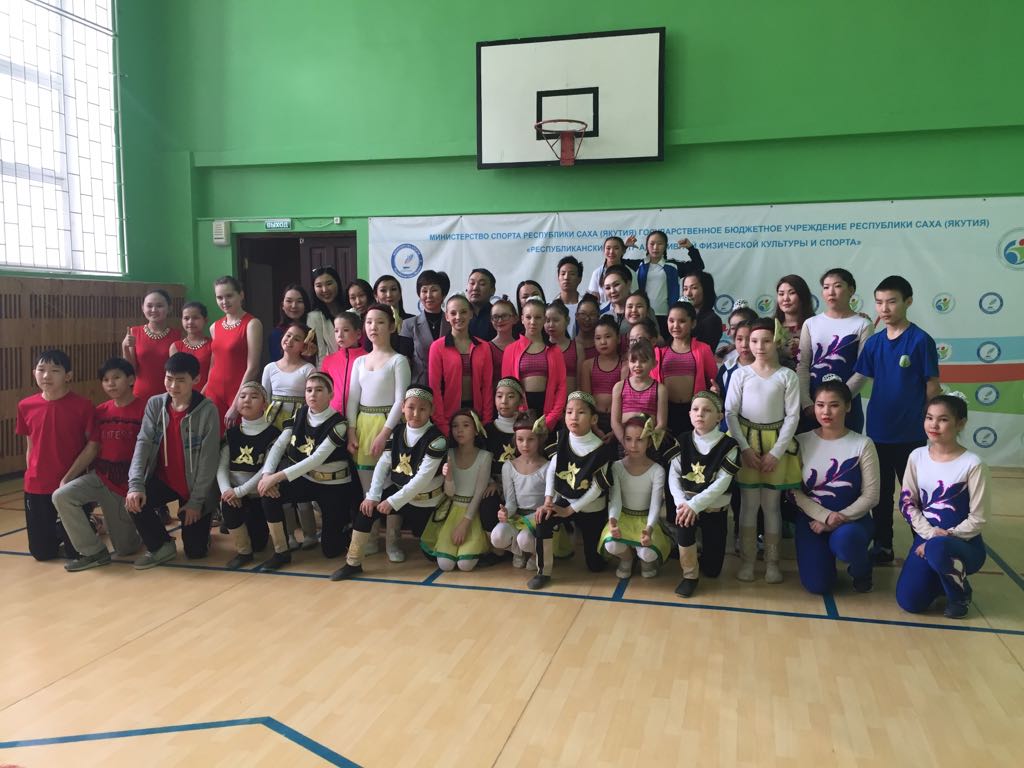 